REQUERIMENTO Nº 78/2019 Requer informações acerca da falta de materiais básicos de trabalho, na Unidade Básica de Saúde do Bairro Linopolis no município de Santa Bárbara d´Oeste. Senhor Presidente,Senhores Vereadores, CONSIDERANDO que, o Poder Legislativo Municipal, através de seus membros legalmente eleitos pela população, tem como uma de suas atribuições fiscalizarem o Poder Executivo Municipal no âmbito de seus atos;CONSIDERANDO que, este vereador tem sido procurado por vários munícipes informando que na Unidade Básica de Saúde do Bairro Linopolis, está faltando materiais básicos de trabalho, que prejudicam o atendimento aos pacientes;CONSIDERANDO que, a falta dos materiais como, luvas, lençóis descartáveis, álcool em gel, materiais descartáveis e até mesmo computadores e impressoras em boas condições de uso são essenciais para um local de atendimento para saúde;CONSIDERANDO que, a Constituição Federal e Estadual estabelece que seja função precípua do parlamento o acompanhamento dos atos do poder Executivo e, portanto há a necessidade de informações oficiais para que essa atividade possa ser de fato exercida, e entendendo que estas informações podem contribuir com o planejamento de políticas públicas municipais;CONSIDERANDO por fim que é preciso ter transparência nos atos da Administração Pública, assim, é primordial dar ciência ao cidadão para que este obtenha as informações necessárias;REQUEIRO que, nos termos do Art. 10, Inciso X, da Lei Orgânica do município de Santa Bárbara d’Oeste, combinado com o Art. 63, Inciso IX, do mesmo diploma legal, seja oficiado o Excelentíssimo Senhor Prefeito Municipal para que encaminhe a esta Casa de Leis as seguintes informações: 1º) Esta faltando algum tipo de material na UBS do  Bairro Linopolis?2º)Sendo a resposta positiva, quais os tipos de materiais que estão em falta e por qual o motivo está ocorrendo a falta desses materiais? Favor, relacionar.3º) Qual foi o último processo de compra desses materiais  que estão em falta? 4º)Quais medidas estão sendo tomadas para normalizar a entrega desses materiais?5º)Sabendo-se que esses tipos de materiais são essenciais para o bom funcionamento do setor, pois, torna-se eficaz o atendimento, existe algum sistema que emita alerta sobre a possível falta?6º) A Administração Pública Municipal tem conhecimento da ocorrência do fato?  7º) Informar o fornecedor responsável pelo fornecimento desses materiais; 8º) Há falta de algum medicamento ou vacina na rede? Quais?9º)Qual é o procedimento realizado para o controle de entrega desses materiais? 10º)Como é realizado os abastecimentos desses materiais nas áreas e setores da administração? 11º). Quanto a falta de manutenção nos equipamentos como, computadores e impressoras, quem é o responsável pela manutenção na UBS do bairro Linopolis?12)- Qual a previsão para normalizar a situação?                           13º) Como é feito o controle de estoque desses materiais?                           14º) Em relação aos equipamentos (computadores, impressoras) como é feito o controle das manutenções? Quando foi realizada a última manutenção? Favor relacionar as manutenções realizadas;                          15º) É possível de imediato a Administração disponibilizar equipe técnica para verificar os equipamentos (computadores e impressoras) na UBS do bairro Linopolis? Sendo a resposta positiva, quando? Sendo negativa Justifique;  16º) Há algum procedo de compra em aberto para compra desses materiais? Encaminhar cópia do pedido de compra 17º) Há algum procedo aberto para manutenção dos equipamentos como, computadores e impressoras? Encaminhar cópia da solicitação.                           18º) Encaminhar cópia do comprovante do último recebimento de materiais básicos na UBS do Bairro Linopolis com assinatura e identificação dos responsáveis dos setores e departamentos dos itens aqui questionados;19º) Encaminhar cópia dos comprovantes de todas as entregas referente aos materiais básicos que foram realizadas na UBS do bairro Linopolis;20º) Os pagamentos com os fornecedores estão em dia? 21º) Encaminhar cópias das ordens de pagamentos de janeiro de 2017 a dezembro 2018;22º) Caso os pagamentos estejam em atraso, justificar o motivo; 23º) O possível atraso quantos aos pagamentos dos fornecedores, estaria atrasando e motivando  a entrega desses materiais? 24º) Qual será ou esta sendo o posicionamento da Administração Publica para solucionar esse problema? 25º) Outras informações que julgar necessárias.Plenário “Dr. Tancredo Neves”, em 21 de janeiro de 2019.JESUS VENDEDOR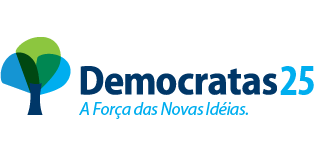 -Vereador-